Итоговая аттестационная работа  по английскому языку.2 классЧасть АА1.Сколько букв в английском алфавите?21262430А2.Какой звук передает буква Аа?[i:][i][ei][iə]А3. Какой звук передает буква Оо?[i][ʌ][ɔi][ɔ]А4. Какой звук передают буквы sh?[ʃ][tʃ][ŋ][s]А5. Какой звук передает буква Xx?  [x][ks][z][k]А6.Какой звук передает букваJj?[ks][d][dʒ][z]А7. Выберите предложение, которое соответствует картинке:А8. Выберите предложение, которое соответствует картинке:А9. Выберите предложение, которое соответствует картинке:А10. Выберите и отметьте грамматически верное предложение:I has got two dogs and a cat.I have got three rabbits.She have got one pig.We has got two brown tigers.А11. Выберите и отметьте грамматически верное предложение:Has you got a teddy bear?Has we got a car?Have she got a pink monkey?Has he got a black cat?А12. Выберите и отметьте грамматически верное предложение:She hasn’t got a big bag.He haven’t got a little red cat.We hasn’t got two little tigers.They hasn’t got five books.А13. Выберите и отметьте грамматически верное предложение:Can they five?Can he read books?Can you brown?Can she a dog?А14. Выберите и отметьте грамматически верное предложение:They can’t big dog.He can to swim every day.She can play football well.We can two parrots fly.А15. Выберите правильный вариант ответа на вопрос:Have you got a pet?Yes, she has.No, I have not.Yes, I can.No, I can’tА16. Выберите правильный вариант ответа на вопрос:Can Mary’s dog fly?Yes, I’m.No, I can.Yes, she has.No, it can’tА17. Выберите только те слова, которые можно заменить местоимением SHErabbits, Kate, Nick, hen, foxes, stick, Ann, frog, pigs, Tom, bag, Pamela, Jim, pens, box, tennis, dogsKate, Nick, Tom, JimRabbits, Kate, Stick, PensKate, Ann, PamelaTom, Jim, Hen, TennisА18. Выберите только те слова, которые можно заменить местоимением ITrabbits, Kate, Nick, hen, foxes, stick, Ann, frog, pigs, Tom, bag, Pamela, Jim, pens, dogsrabbits, stick, Ann, baghen, stick, frog, baghen, foxes, frog, pigsKate, Nick, Ann, JimПрочти текст и выполни задания А19-А23MySchoolMy name is . I am seven and I am a pupil. I have got many teachers. I like my teachers.I go to the park with my friends and my teachers. We play many games in the park. We run and jump there. We ride bikes, too.We go to the Zoo. It’snice. We watch big cats, white bears and brown bears. We like to watch funny monkeys very much.А19.Выберите правильный вариант ответа: works at school. doesn’t like school. goes to school. go at school.А20. Выберите правильный вариант ответа:Alice and her mother like to go to the Zoo. doesn’t like the Zoo.Alice and her friends go to the farm.Alice and her friends like to go to the Zoo.А21. Выберите правильный вариант ответа: ride horses in the park. plays many games in the park. reads books in the park. dance in the park.А22. Выберите правильный вариант ответа: wants to be a teacher.She has got one teacher.Alice and her friends haven't got any teachers. has got a lot of teachers.А23. Выберите правильный вариант ответа: likes to watch tigers very much. likes to watch angry monkeys very much. likes to watch funny monkeys very much. doesn’t like monkeys.А24. Выберите правильный вариант ответа:  цифры должны стоять в правильном порядке так, чтобы они соответствовали записи:1, 5, 10, 2, 8One, five, ten, nine, two, eight, sevenOne, five, ten, two, eightTen, three, one, two, nineTen, three, six, two, eightА25. Выберите ту букву, под которой указаны цвета в правильном порядке так, чтобы они соответствовали картинке:А26. Отгадайте загадку и выберите правильный вариант ответа:It is not big. It is nice. It is red and yellow. It is brave. It can’t swim. It can run, fly and sing. It lives on the farm. Who is it? dogcat cockerel mouse А27. Поставьте названия животных в правильном порядке так, чтобы они соответствовали картинке, затем выберите правильный вариант ответа:Часть ВВ1. Выберите правильный вариант ответа, в котором буквы записаны в алфавитном порядке. T, P, N, D, I, Z, F, U, K, WBb, Cc, Dd, Ee, Ff, Hh, Iio,p,q,r,s,t, u,v,w,xHh, I, Jj, k, Pp, q, RВ2. Поставь слова в правильном порядке так, чтобы получилось предложение, затем выбери правильный вариант ответа:Well Can your ? swim dogWell your dog swim can?Can your dog swim well?Can well swim your dog?Can your well dog swim?В3. Раздели сочетания букв на слова, и ты узнаешь, что умеет делать домашнее животное. О каком животном идет речь? Выбери правильный вариант ответа.Mygreenandyellowparrotcanflyverywell.NandyCatParrotFly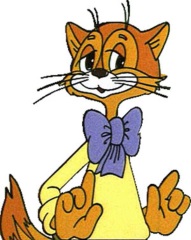 The cat is merry and nice.The cat is big and sad.The cat is angry.The dog is funny.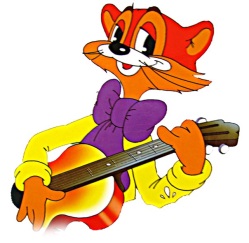 The cat can sing.The cat can’t swim.The cat can dance.The cat can jump.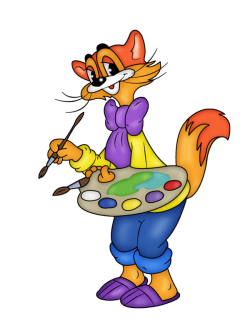 The cat can sleep.The cat is ugly.The cat can draw.The cat can skip.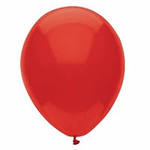 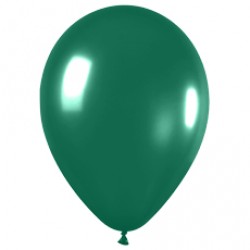 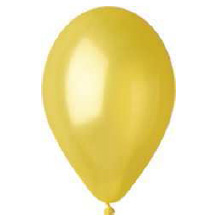 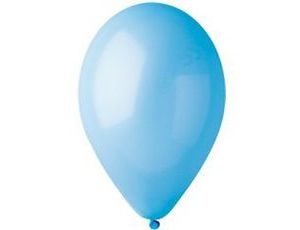 green, red, yellow, bluered, green, yellow, blueyellow, blue, green, redyellow, blue, green, red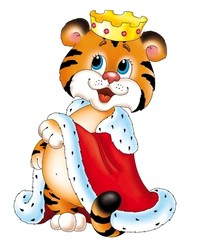 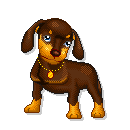 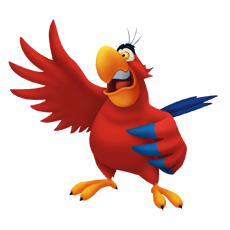 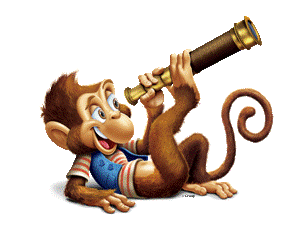 Cat, monkey, dog, tigerTiger, parrot monkey, catTiger, dog, parrot, monkeyTiger, cat, parrot, monkey